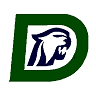 2023-2024 ProfileDHS-10/1221051 21 Mile RoadMacomb, MI 48044                                     (586) 723-2700http://www.chippewavalleyschools.org/ DHS-921055 21 Mile RoadMacomb, MI 48044          (586) 723-3300DHS-10/12PrincipalKevin KoskosAssistant Principals	Rene Ribant (A-G)Tony Maniscalco (H-O)Tom Downham (P-Z)Counselors		Ryan Anderson (A-Cie)Emily Gay (Cif-Gor)Terri Ede (Gos-Lee)Loan Coles (Lef-Pat)Alethea Simmons (Pau-Smis)Lisa Carr (Smit-Z)DHS-9PrincipalJon JonesAssistant PrincipalJason BruverisCounselorsKelley Castone (A-Ld)Tracy Farr (Le-Z)CommunityA middle class, residential community located 20 miles north of Detroit, MI.SchoolPublic (established in 1995)First graduating class in 1998Campus houses both a ninth-grade center as well as a ten through twelfth grade buildingAccredited by North Central Association of Colleges and Secondary Schools2,723 students enrolledSemesters with ten-week quartersSix, 59 minute periods dailyMission StatementThe Dakota Community provides a safe, supportive learning environment with opportunities for all students to develop the skills and knowledge to become responsible, successful members of society.Belief StatementsHigh expectations, responsibility, and accountability for allDoing what is best for all students and their learningHelping all students be successfulMaintaining high academic standardsConsistency in instruction, assessment, and disciplineCooperation and teamworkA safe, supportive environmentClass of 2022675 graduatesGraduation rate 94.94%Students enrolled in college within six months of high school graduation:2-year college – 155 (24.1%)4-year college – 333 (51.7%)Average Daily Attendance 90.9%Class of 2022 data provided by MI School Data. All rights reserved.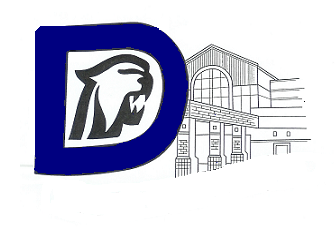 Graduation RequirementsEnglish		4.0 creditsMathematics		4.0 creditsScience		3.0 creditsSocial Studies		3.0 creditsHealth			0.5 creditPhysical Education	0.5 creditWorld Language	2.0 creditVisual, Performing,Applied Arts		1.0 creditElectives		4.0 creditsTotal			22 creditsGrading System/GPA4-point scale (all students passing AP classes will receive the honors points)All students are rankedAdvanced Placement Courses (15)SAT Average Composite ScoreClass of 2024 – 1001School Code232-380English LanguageEnglish LiteratureBiologyCalculusChemistryComparative PoliticsEconomicsEnvironmental ScienceEuropean HistoryGovernmentPhysicsPsychologyStatisticsU.S. HistoryWorld HistoryHONORSACCELERATED       4          5